APSTIPRINĀTSSiguldas novada pašvaldībasIepirkumu komisijas 2016.gada 16.septembra sēdēprotokols Nr.42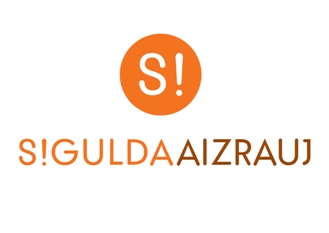 IEPIRKUMA(pamatojoties uz Publisko iepirkumu likuma 8².pantu) „Automašīnu  nomaSiguldas novada Pašvaldības policijas vajadzībām”(identifikācijas Nr. SND 2016/42)NOLIKUMSSiguldas novads, 2016VISPĀRĪGĀ INFORMĀCIJA 1.1. Iepirkuma identifikācijas numurs SND 2016/42 1.2. Pasūtītājs 1.2.1.Siguldas novada Dome      	Pasūtītāja rekvizīti:				Darba laiki:Pils iela 16, Siguldā				Pirmdiena	8:00 – 13:00 14:00 – 18:00Reģ. Nr.90000048152				Otrdiena	8:00 – 13:00 14:00 – 17:00Konts: LV15UNLA0027800130404		Trešdiena	8:00 – 13:00 14:00 – 17:00Tālr. Nr.67970844				Ceturtdiena	8:00 – 13:00 14:00 – 18:00 Faksa Nr.67971371 				Piektdiena	8:00 – 14:00     e-pasta adrese: dome@sigulda.lv 1.2.2.	Iepirkuma komisijas izveidošanas pamatojums:Iepirkumu komisija izveidota 19.06.2013. ar Siguldas novada Domes sēdes lēmumu (protokols Nr.6, §6). Iepirkumu komisijas sastāvā veiktas izmaiņas 02.07.2014. ar Siguldas novada Domes sēdes lēmumu (protokols Nr.13, §16). Iepirkumu komisijas sastāvā veiktas izmaiņas 02.09.2015. ar Siguldas novada Domes sēdes lēmumu (protokols Nr.13, §2). Iepirkumu komisijas sastāvā veiktas izmaiņas PIL 8².panta kārtībā veiktajiem iepirkumiem ar Siguldas novada Domes 14.09.2015. rīkojumu Nr.1.5.-7./98.     	1.2.3. Kontaktpersonas:	1.2.3.1. Par iepirkuma procedūru:Siguldas novada Domes Juridiskās pārvaldes vadītāja vietniece iepirkumu jautājumos Inguna Abzalone, tālr. Nr. 67800949, e-pasta adrese: iepirkumi@sigulda.lv1.2.3.2. Par tehniskiem jautājumiem:Siguldas novada Domes Transporta nodaļas vadītājs Aivis Liepiņš, tel. Nr. 29224687, e-pasta: adrese: aivis.liepins@sigulda.lv un vecākais autovadītājs Aivars Ķirķelis, tālr. Nr. 26333360, e-pasta adrese: aivars.kirkelis@sigulda.lv .1.3.    Pretendenti 1.3.1.   Pretendents var būt jebkura fiziska vai juridiska persona, šādu personu apvienība jebkurā to kombinācijā, kura ir iesniegusi piedāvājumu iepirkumā “Automašīnu noma Siguldas novada Pašvaldības policijas vajadzībām” (turpmāk – Iepirkums), identifikācijas  numurs SND 2016/42. 1.3.2.  Ja piedāvājumu iesniedz fizisko vai juridisko personu apvienība jebkurā to kombinācijā (turpmāk – piegādātāju apvienība), pieteikumā (Nolikuma 1.pielikums) jānorāda persona, kura pārstāv piegādātāju apvienību Iepirkumā, kā arī katras personas atbildības apjoms. Ja nav norādīta persona, kura pārstāv piegādātāju apvienību Iepirkumā, tad visi piegādātāju apvienības dalībnieki paraksta Iepirkuma pieteikumu (Nolikuma 1.pielikums). 1.3.3.  Visiem pretendentiem piemēro vienādus noteikumus.  Apakšuzņēmēji 1.4.1.  Pretendents iepirkuma līguma izpildē ir tiesīgs iesaistīt apakšuzņēmējus un personālu. 1.4.2.  Apakšuzņēmējs, kura sniedzamo pakalpojumu vērtība ir 20 (divdesmit) procenti no kopējās iepirkuma līguma vērtības vai lielāka, ir pretendenta vai tā apakšuzņēmēja piesaistīta vai nolīgta persona, kura sniedz pakalpojumus, kas nepieciešami ar Pasūtītāju noslēgta iepirkuma līguma izpildei neatkarīgi no tā, vai šī persona pakalpojumus sniedz pretendentam vai citam apakšuzņēmējam. 1.4.3.  Ja iepirkuma līguma izpildē pretendents plāno piesaistīt apakšuzņēmējus, kuru sniedzamo pakalpojumu vērtība ir 20 (divdesmit) procenti no kopējās iepirkuma līguma vērtības vai lielāka, tas jānorāda Iepirkuma pieteikumā.  Iepirkuma līguma izpildē drīkst iesaistīt tikai tos apakšuzņēmējus, kurus pretendents norādījis Iepirkuma pieteikumā.1.4.4.  Pretendents ir tiesīgs bez saskaņošanas ar Pasūtītāju veikt apakšuzņēmēju nomaiņu, kā arī papildu apakšuzņēmēju iesaistīšanu iepirkuma līguma izpildē, izņemot gadījumu, ja Iepirkumā izraudzītais pretendents balstījies uz apakšuzņēmējiem, lai apliecinātu savas kvalifikācijas atbilstību Iepirkuma nolikumā noteiktajām prasībām. Šādā gadījumā, Iepirkumā izraudzītais pretendents pēc iepirkuma līguma noslēgšanas apakšuzņēmējus drīkst nomainīt tikai ar Pasūtītāja rakstveida piekrišanu, ievērojot PIL 68.panta nosacījumus. 1.4.5.  Pasūtītājs nepiekrīt pretendenta piedāvājumā norādītā personāla, kuru tas iesaistījis iepirkuma līguma izpildē, par kuru sniedzis informāciju Pasūtītājam, un, kura kvalifikācijas atbilstību izvirzītajām prasībām Pasūtītājs ir vērtējis, kā arī apakšuzņēmēja, uz kura iespējām iepirkuma procedūrā izraudzītais pretendents balstījies, lai apliecinātu savas kvalifikācijas atbilstību Iepirkuma nolikumā noteiktajām prasībām nomaiņai, ja pastāv kāds no šādiem nosacījumiem:            1.4.5.1. pretendenta piedāvātais personāls vai apakšuzņēmējs neatbilst tām Iepirkuma nolikumā noteiktajām prasībām, kas  attiecas uz pretendenta personālu vai apakšuzņēmējiem;            1.4.5.2. tiek nomainīts apakšuzņēmējs, uz kura iespējām iepirkuma procedūrā izraudzītais pretendents balstījies, lai apliecinātu savas kvalifikācijas atbilstību Iepirkuma nolikumā noteiktajām prasībām, un piedāvātajam apakšuzņēmējam nav vismaz tāda pati kvalifikācija, uz kādu iepirkuma procedūrā izraudzītais pretendents atsaucies, apliecinot savu atbilstību Iepirkumā noteiktajām prasībām.1.4.6. Pasūtītājs pieņem lēmumu atļaut vai atteikt iepirkuma procedūrā izraudzītā pretendenta personāla vai apakšuzņēmēju nomaiņu vai jaunu apakšuzņēmēju iesaistīšanu iepirkuma līguma izpildē ne vēlāk kā 5 (piecu) darbdienu laikā pēc tam, kad saņēmis visu informāciju un dokumentus, kas nepieciešami lēmuma pieņemšanai.  Informācijas apmaiņas kārtība Piegādātājs iesniegumu par papildu informācijas sniegšanu nosūta rakstveidā pa pastu vai iesniedz personīgi Siguldas novada pašvaldības Administrācijā, Zinātnes ielā 7, Siguldā, 3.stāvā, 300.kabinetā, kā arī vienlaicīgi informatīvā nolūkā nosūta Nolikuma 1.2.3.1.apakšpunktā minētajai kontaktpersonai elektroniski uz e-pasta adresi: iepirkumi@sigulda.lv .  Ja ieinteresētais piegādātājs ir laikus (atbilstoši PIL 30.panta trešajai daļai) pieprasījis papildu informāciju vai uzdevis jautājumu par Iepirkuma nolikumu, iepirkuma komisija sniedz atbildi 2 (divu) darba dienu laikā no pieprasījuma vai jautājuma saņemšanas dienas, bet ne vēlāk kā 6 (sešas) dienas pirms piedāvājumu iesniegšanas termiņa beigām. Ja iepirkuma komisija sniedz papildu informāciju, tad ievieto šo informāciju internetā pasūtītāja mājaslapā www.sigulda.lv , kurā ir pieejami iepirkuma dokumenti, norādot arī piegādātāja uzdoto jautājumu. Piedāvājuma nodrošinājumsPiedāvājumu  nodrošinājums nav paredzēts.Iepirkuma dokumentu saņemšana Iepirkuma dokumenti ir bez maksas un brīvi pieejami Siguldas novada pašvaldības mājas lapā interneta vietnē www.sigulda.lv. Ar iepirkuma dokumentiem ieinteresētajiem Pretendentiem ir iespējams iepazīties līdz 2016.gada 27.septembrim plkst. 10:00 uz vietas, Siguldas novada Domes Administrācijā, Zinātnes ielā 7, Siguldā, 3.stāvā, 300.kabinetā. Ja ieinteresētais Pretendents pieprasa izsniegt iepirkuma dokumentus drukātā veidā, Pasūtītājs tos izsniedz ieinteresētajam Pretendentam 3 (triju) darbadienu laikā pēc tam, kad saņemts šo dokumentu pieprasījums, ievērojot nosacījumu, ka dokumentu pieprasījums iesniegts laikus pirms piedāvājumu iesniegšanas termiņa. Ja ieinteresētais Pretendents vēlas saņemt iepirkuma dokumentus drukātā veidā, Pasūtītājs var pieprasīt samaksu, kas nepārsniedz dokumentu pavairošanas un nosūtīšanas faktiskos izdevumus. Iepirkuma Nolikuma atbildes uz Pretendentu jautājumiem par šo iepirkumu tiks publicētas Pasūtītāja mājas lapā interneta vietnē www.sigulda.lv. Pretendenta pienākums ir pastāvīgi sekot mājas lapā publicētajai informācijai un ievērtēt to savā piedāvājumā. Iepirkuma komisija nav atbildīga par to, ja kāda ieinteresētā persona nav iepazinusies ar informāciju, kam ir nodrošināta brīva un tieša elektroniskā pieeja. Prasības piedāvājuma noformējumam Piedāvājumu iesniedz rakstiski papīra formātā. Visiem iepirkuma piedāvājuma dokumentiem ir jābūt cauršūtiem vai caurauklotiem un lapām jābūt sanumurētām. Ja piedāvājumu caurauklo, tad uz pēdējās lapas aizmugures caurauklošanai izmantojamā aukla nostiprināma ar pārlīmētu lapu, kurā norādīts cauraukloto lapu skaits, ko ar savu parakstu un piegādātāja zīmoga nospiedumu apliecina piegādātāja pārstāvis.  Piedāvājuma titullapā ir jābūt šādām norādēm:„Piedāvājums iepirkumam SND 2016/42 „Automašīnu noma Siguldas novada Pašvaldības policijas vajadzībām”;piegādātāja nosaukums, reģistrācijas numurs, adrese, tālruņa numurs (i), faksa numurs (i), e- pasta adrese un mājaslapas adrese. Piedāvājumā iekļautajiem dokumentiem jābūt skaidri salasāmiem bez labojumiem. Piegādātājam piedāvājums ir jāiesniedz latviešu valodā.  Ja oriģinālais dokuments ir svešvalodā, šim dokumentiem jāpievieno tulkojums latviešu valodā ar piegādātāja apliecinājumu par tulkojuma pareizību, pretējā gadījumā komisija ir tiesīga uzskatīt, ka attiecīgais dokuments nav iesniegts. Dokumenta tulkojums piegādātājam jāapliecina šādā kārtībā:Tulkojuma pirmās lapas augšējā labajā stūrī ar lielajiem burtiem raksta vārdu "TULKOJUMS";Apliecinājuma uzrakstā norāda:ar lielajiem burtiem rakstītus atbilstošus vārdus „TULKOJUMS PAREIZS”;dokumenta tulkojuma apliecinātājas amatpersonas pilnu amata nosaukumu (ietverot arī pilnu piegādātāja nosaukumu), personisko parakstu un tā atšifrējumu;apliecinājuma vietas nosaukumu;apliecinājuma datumu. Dokumenta kopiju izstrādā, nokopējot vai citādā tehniskā veidā iegūstot oriģināla faksimilattēlu ar visām oriģināla dokumenta grafiskajām un citām īpatnībām. Izstrādājot elektroniska dokumenta kopiju papīra formā, tos dokumenta rekvizītus, kuri papīra formā nav redzami, atveido dokumenta kopijā uzreiz aiz apliecināmā dokumenta pēdējā rekvizīta virs apliecinājuma uzraksta.Ja piegādātājs iesniedz dokumentu kopijas, katra dokumenta kopija piegādātājam jāapliecina šādā kārtībā:Kopijas pirmās lapas augšējā labajā stūrī ar lielajiem burtiem raksta vārdu "KOPIJA";Apliecinājuma uzrakstā norāda:ar lielajiem burtiem rakstītus atbilstošus vārdus „KOPIJA PAREIZA”;dokumenta atvasinājuma apliecinātājas amatpersonas pilnu amata nosaukumu (ietverot arī pilnu piegādātāja nosaukumu), personisko parakstu un tā atšifrējumu;apliecinājuma vietas nosaukumu;apliecinājuma datumu.Iesniedzot piedāvājumu, piegādātājs ir tiesīgs visu iesniegto dokumentu atvasinājumu, tulkojumu pareizību apliecināt ar vienu apliecinājumu.Piedāvājuma dokumenti jāsakārto šādā secībā:satura rādītājs;pieteikums (Nolikuma 1.pielikums);atlases dokumenti;vieglo automobiļu garantijas noteikumi;tehniskā specifikācija- tehniskais piedāvājums (Nolikuma 2.pielikums);finanšu piedāvājums (Nolikuma 3.pielikums);Nomas maksas maksājumu grafiks. Piedāvājums iesniedzams atsevišķā slēgtā aizzīmogotā aploksnē 1 (vienā) eksemplārā. Uz aploksnes jābūt šādām norādēm:“Piedāvājums iepirkumam“Automašīnu nomaSiguldas novada Pašvaldības policijas vajadzībām”Identifikācijas Nr. SND 2016/42Neatvērt līdz 27.09.2016. plkst. 10:00”. Piedāvājuma iesniegšana un atvēršanaPretendenti piedāvājumus var iesniegt līdz 2016.gada 27.septembrim plkst.10:00 Siguldas novada Domes Būvniecības kontroles nodaļā pie Klientu apkalpošanas speciālistes, Zinātnes ielā 7, Siguldā, iesniedzot tos personīgi vai atsūtot pa pastu. Pasta sūtījumam jābūt nogādātam šajā punktā noteiktajā adresē līdz augstākminētajam termiņam.Piedāvājumi, kas iesniegti pēc minētā termiņa, netiks pieņemti. Pa pastu sūtītos piedāvājumus, kas saņemti pēc minētā termiņa, neatvērtus nosūtīs atpakaļ iesniedzējam.Ja pretendents pieprasa, tad 3 (trīs) darba dienu laikā pēc rakstiska pieprasījuma saņemšanas, Komisija izsniedz pretendentam  piedāvājumu atvēršanas sanāksmes protokola kopiju.Iesniegto piedāvājumu pretendents var grozīt tikai līdz piedāvājuma iesniegšanas termiņa beigām. IEPIRKUMA PRIEKŠMETSVispārīga informācija par iepirkuma priekšmetu Iepirkuma priekšmets ir vieglo automašīnu (turpmāk – Prece) noma Siguldas novada Pašvaldības policijas vajadzībām un to remonta un tehnisko apkopju veikšana saskaņā ar tehnisko specifikāciju (Nolikuma 2.pielikums). 2 (divi) pasažieru automobiļi, kategorija M1. Automobilim jābūt atbilstoši Auto asociācijas padomes apstiprinātā saraksta  Mc (kompaktā daudzfunkciju) vai Md (vidējā daudzfunkciju) min garums 4600 mm, klīrenss min 150 mm aprīkota operatīvo dienestu vajadzībām saskaņā ar tehnisko specifikāciju (Nolikuma 2.pielikums).Pretendents var iesniegt tikai 1 (vienu) piedāvājuma variantu. CPV kods: 34110000-1 - vieglie automobiļi.Iepirkuma līguma izpildes vietaIepirkuma līguma izpildes vieta ir Raiņa iela 3, Sigulda, Siguldas novads.Iepirkuma līguma izpildes laiks automašīnas piegādei – atbilstoši tehniskajās specifikācijā – tehniskais piedāvājums norādītajā termiņā;automašīnas nomai – 36 mēneši kalendārie mēneši pēc automašīnas piegādes.IESNIEDZAMIE DOKUMENTIPretendentu atlasePretendentu atlases nosacījumi ir obligāti visiem pretendentiem, kuri vēlas iegūt tiesības slēgt  iepirkumu līgumu.Pretendentu atlases prasības un dokumentiTehniskais piedāvājumsTehnisko piedāvājumu pretendents sagatavo un iesniedz atbilstoši tehniskajai specifikācijai - tehniskajām piedāvājumam (Nolikuma 2.pielikums). Papildus pievieno vieglo automobiļu garantijas noteikumus.Tehnisko piedāvājumu paraksta persona, kura likumiski pārstāv piegādātāju vai ir pilnvarota pārstāvēt piegādātāju šajā iepirkumā savas pārstāvības vai pilnvarojuma robežās.Finanšu piedāvājumsFinanšu piedāvājumu sagatavo, ņemot vērā tehniskajā specifikācijā noteikto iepirkuma priekšmeta apjomu un raksturojumu atbilstoši finanšu piedāvājuma formai (Nolikuma 3.pielikums).Finanšu piedāvājumā piedāvātā cena jānorāda euro (EUR), kur cena uzrādāma bez pievienotās vērtības nodokļa (PVN) ar precizitāti ne vairāk kā divi cipari aiz komata.Piedāvātajā cenā (nomas mēneša maksā) jāiekļauj:3.4.4.1.	visi nodokļi, nodevas, maksājumi katram transportlīdzeklim visam nomas periodam;3.4.4.2.	tehniskās apskates izmaksas visam nomas periodam;3.4.4.3.	regulāras tehniskās apkopes un remontu izmaksas ņemot vērā automašīnas mezglu un detaļu dabisko nolietojumu;3.4.4.4.	preces piegādes izmaksas uz Pasūtītāja norādīto adresi;Finanšu piedāvājumam pretendents pievieno nomas maksas maksājumu grafiku (Nolikuma 6.pielikums) par visu periodu ar norādītu maksājuma datumu un summu. Finanšu piedāvājumu paraksta persona, kura likumiski pārstāv piegādātāju vai ir pilnvarota pārstāvēt piegādātāju šajā iepirkumā savas pārstāvības vai pilnvarojuma robežās. Prasības attiecībā uz dokumentu iesniegšanuJa iepirkuma komisijai rodas šaubas par iesniegtās dokumenta kopijas autentiskumu, tā pieprasa, lai pretendents uzrāda dokumenta oriģinālu.Ja iepirkuma komisija nepieciešamo informāciju iegūst tieši no kompetentās institūcijas, datubāzēs vai no citiem avotiem, pretendents ir tiesīgs iesniegt izziņu vai citu dokumentu par attiecīgo faktu gadījumos, kad iepirkuma komisijas iegūtā informācija neatbilst faktiskajai situācijai.Ja piegādātājs uzskata, ka piedāvājumā ir iekļauta informācija, kura uzskatāma par komercnoslēpumu vai konfidenciālu informāciju, piegādātājs piedāvājumā norāda, kāda informācija uzskatāma par komercnoslēpumu vai konfidenciālu informāciju, kā arī kāds ir šāda statusa tiesiskais pamats.Pretendents sedz visus izdevumus, kas ir saistīti ar piedāvājuma sagatavošanu un iesniegšanu pasūtītājam, un pasūtītājs minētos izdevumus pretendentam neatlīdzina. Iesniegto piedāvājumu, izņemot nolikumā noteiktos gadījumus, pretendentam neatgriež.PIEDĀVĀJUMA IZVĒLAS KRITĒRIJS UN PIEDĀVĀJUMU VĒRTĒŠANAPiedāvājuma izvēles kritērijsPiedāvājumu salīdzināšanai un novērtēšanai noteikts piedāvājuma izvēles kritērijs – piedāvājums ar viszemāko cenu no piedāvājumiem, kas atbilst Iepirkuma nolikuma prasībām tas ir - piedāvājums, ar viszemāko kopējo Nomas maksu. Piedāvājuma vērtēšanas pamatnoteikumi 4.2.1.     Iepirkuma komisija atlasa pretendentus saskaņā ar izvirzītajām kvalifikācijas prasībām, pārbauda piedāvājumu atbilstību Nolikumā noteiktajām prasībām un izvēlas piedāvājumu saskaņā ar noteikto piedāvājuma izvēles kritēriju. 4.2.2.     Iepirkuma komisija piedāvājumu vērtēšanu veic slēgtās sēdēs šādos posmos:	4.2.2.1.	piedāvājuma noformējuma pārbaude;	4.2.2.2.	pretendentu atlase;	4.2.2.3.	tehniskā piedāvājuma atbilstības pārbaude;	4.2.2.4.	finanšu piedāvājuma vērtēšana, un lēmuma pieņemšana par iepirkuma līguma slēgšanas tiesību piešķiršanu.4.2.3.     Katrā vērtēšanas posmā iepirkuma komisija vērtē tikai to pretendentu piedāvājumus, kuri nav noraidīti iepriekšējā vērtēšanas posmā. Piedāvājuma noformējuma pārbaudeIepirkuma komisija novērtē piedāvājuma atbilstību Nolikuma 1.8. punktā noteiktajām prasībām.Iepirkuma komisija var piedāvājumu tālāk neizskatīt un nevērtēt, ja piedāvājums nav noformēts atbilstoši šī Nolikuma 1.8. punkta prasībām. Pretendentu atlaseIepirkuma komisija novērtē piedāvājumu atbilstību Nolikuma 3.2.punktā noteiktajām pretendentu atlases prasībām. Ja iepirkuma komisija konstatē, ka pretendenta piedāvājums neatbilst kādai no Nolikuma 3.2.punktā noteiktajām pretendentu atlases prasībām, iepirkuma komisija tā piedāvājumu tālāk neizskata un nevērtē. Ja iepirkuma komisija konstatē, ka attiecībā uz pretendenta kvalifikāciju iesniegtajos dokumentos ietvertā informācija ir neskaidra vai nepilnīga, tā pieprasa, lai pretendents vai kompetenta institūcija izskaidro vai papildina šajos dokumentos ietverto informāciju.4.5.        Tehniskā piedāvājuma vērtēšanaIepirkuma komisija izvērtē pretendenta tehnisko piedāvājumu atbilstoši  Nolikuma 2. pielikumā „Tehniskā specifikācija- tehniskais piedāvājums” izvirzītajām tehniskajām prasībām, t.sk. Preces piegādes termiņa un garantijas termiņa prasībām.Ja tehniskā piedāvājuma vērtēšanas laikā iepirkuma komisijai rodas jautājumi, iepirkuma komisija nosūta tos rakstveidā pretendentam gan elektroniski, gan pa pastu uz pretendenta norādīto adresi.Ja pretendenta tehniskais piedāvājums neatbilst šī Nolikuma 2. pielikumā izvirzītajām prasībām, šāda pretendenta piedāvājums tālāk netiek izskatīts un vērtēts.Finanšu piedāvājuma vērtēšanaVērtējot finanšu piedāvājumu, iepirkuma komisija pārbauda, vai pretendenta finanšu piedāvājumā nav aritmētiskas kļūdas. Ja finanšu piedāvājumā tiek konstatētas aritmētiskas kļūdas, iepirkuma komisija kļūdas labo un paziņo attiecīgajam pretendentam par kļūdu labojumu un laboto piedāvājuma summu. Informāciju iepirkuma komisija nosūta rakstveidā pretendentam pa faksu vai elektroniski, kā arī pa pastu uz pretendenta norādīto adresi. Vērtējot finanšu piedāvājumu, komisija ņem vērā labojumus.Ja finanšu piedāvājuma vērtēšanas laikā iepirkuma komisijai rodas jautājumi, iepirkuma komisija nosūta tos rakstveidā pretendentam  elektroniski uz pretendenta norādīto adresi.Iepirkuma komisija, lai izvērtētu, vai pretendenta piedāvājums konkursā nav nepamatoti lēts, rīkojas saskaņā ar PIL 48.pantā noteikto.Iepirkuma komisija, salīdzinot pretendentu piedāvājumus, izvēlas piedāvājumu ar zemāko kopējo Nomas maksu no piedāvājumiem, kas atbilst Iepirkuma nolikuma prasībām. Lēmuma pieņemšana par pretendentu, kuram būtu piešķiramas iepirkuma līguma slēgšanas tiesībasIepirkuma komisija, no piedāvājumiem, kas atzīti par atbilstošiem iepirkuma dokumentos noteiktajam, veicot to salīdzināšanu un novērtēšanu, izvēlas piedāvājumu saskaņā ar nolikumā noteikto piedāvājuma izvēles kritēriju, ar savu lēmumu apstiprinot pretendentu, kuram būtu piešķiramas iepirkuma līguma slēgšanas tiesības.Iepirkuma līguma slēgšanas tiesības tiks piešķirtas pretendentam, kurš būs iesniedzis Iepirkuma nolikuma prasībām atbilstošu piedāvājumu un piedāvājis zemāko Nomas maksu. Pretendenta izslēgšanas no dalības iepirkumā apstākļi un to pārbaudePirms galīgā lēmuma pieņemšanas par iepirkuma līguma slēgšanas tiesību piešķiršanu iepirkuma komisija izvērtē, vai apstiprinātais pretendents, kuram būtu piešķiramas iepirkuma līguma slēgšanas tiesības, nav izslēdzams no dalības iepirkumā.Pretendentu izslēdz no dalības iepirkumā, ja ir apstākļi, kas saskaņā ar Publisko iepirkumu likumu ir par pamatu apstiprinātā pretendenta izslēgšanai no dalības iepirkumā.Pārbaude par Publisko iepirkumu likuma 8².panta piektās daļas izslēgšanas nosacījumu neesamību5.1.Pasūtītājs izslēdz Pretendentu no dalības iepirkumā jebkurā no šādiem gadījumiem:	5.1.1. pasludināts pretendenta maksātnespējas process (izņemot gadījumu, kad maksātnespējas procesā tiek piemērota sanācija vai cits līdzīga veida pasākumu kopums, kas vērsts uz parādnieka iespējamā bankrota novēršanu un maksātspējas atjaunošanu), apturēta vai pārtraukta tā saimnieciskā darbība, uzsākta tiesvedība par tā bankrotu vai tas tiek likvidēts;5.1.2. ievērojot Valsts ieņēmumu dienesta publiskās nodokļu parādnieku datubāzes pēdējās datu aktualizācijas datumu, ir konstatēts, ka Pretendentam dienā, kad paziņojums par plānotajiem līgumiem publicēts Iepirkumu uzraudzības biroja mājaslapā, vai dienā, kad pieņemts lēmums par iespējamu līgumu slēgšanas tiesību piešķiršanu, Latvijā vai valstī, kurā tas reģistrēts vai kurā atrodas tā pastāvīgā dzīvesvieta, ir nodokļu parādi, tajā skaitā valsts sociālās apdrošināšanas obligāto iemaksu parādi, kas kopsummā katrā valstī pārsniedz 150 eiro;5.1.3. uz Pretendenta norādīto personu, uz kuras iespējām Pretendents balstās, lai apliecinātu, ka tā kvalifikācija atbilst paziņojumā par plānoto līgumu vai iepirkuma dokumentos noteiktajām prasībām, kā arī uz personālsabiedrības biedru, ja Pretendents ir personālsabiedrība, ir attiecināmi Nolikuma 3.1.4.punkta 2) un 3)apakšpunktos minētie nosacījumi.5.2.	Lai izvērtētu Pretendentu saskaņā ar Nolikuma 5.1.punktu, Pasūtītājs:	5.2.1.attiecībā uz Latvijā reģistrētu vai pastāvīgi dzīvojošu Pretendentu un uz Pretendenta norādīto personu, uz kuras iespējām Pretendents balstās, lai apliecinātu, ka tā kvalifikācija atbilst paziņojumā par plānotajiem līgumiem vai iepirkuma dokumentos noteiktajām prasībām, kā arī uz personālsabiedrības biedru, ja Pretendents ir personālsabiedrība, izmantojot Ministru kabineta noteikto informācijas sistēmu, Ministru kabineta noteiktajā kārtībā iegūst informāciju:a) par Nolikuma 5.1.1.punktā minētajiem faktiem – no Uzņēmumu reģistra;b) par Nolikuma 5.1.2.punktā minēto faktu – no Valsts ieņēmumu dienesta. Pasūtītājs minēto informāciju no Valsts ieņēmumu dienesta ir tiesīgs saņemt, neprasot Pretendenta un Pretendenta norādītās personas, uz kuras iespējām Pretendents balstās, lai apliecinātu, ka tā kvalifikācija atbilst paziņojumā par plānotajiem līgumiem vai iepirkuma dokumentos noteiktajām prasībām, kā arī personālsabiedrības biedra, ja Pretendents ir personālsabiedrība piekrišanu.5.2.2.attiecībā uz ārvalstī reģistrētu vai pastāvīgi dzīvojošu Pretendentu un Pretendenta norādīto personu, uz kuras iespējām Pretendents balstās, lai apliecinātu, ka tā kvalifikācija atbilst paziņojumā par plānotajiem līgumiem un vai iepirkuma dokumentos noteiktajām prasībām, kā arī uz personālsabiedrības biedru, ja Pretendents ir personālsabiedrība, pieprasa, lai Pretendents iesniedz attiecīgās kompetentās institūcijas izziņu, kas apliecina, ka uz Pretendentu un Pretendenta norādīto personu, uz kuras iespējām Pretendents balstās, lai apliecinātu, ka tā kvalifikācija atbilst paziņojumā par plānotajiem līgumiem vai iepirkuma dokumentos noteiktajām prasībām, kā arī uz personālsabiedrības biedru, ja Pretendents ir personālsabiedrība neattiecas PIL 8².panta piektajā daļā noteiktie gadījumi. Termiņu izziņas iesniegšanai Pasūtītājs nosaka ne īsāku par 10 darbdienām pēc pieprasījuma izsniegšanas vai nosūtīšanas dienas. Ja attiecīgais Pretendents noteiktajā termiņā neiesniedz minēto izziņu, Pasūtītājs to izslēdz no dalības iepirkumā.5.3.	Atkarībā no atbilstoši Nolikuma 5.2.1.punkta „b” apakšpunktam veiktās pārbaudes rezultātiem Pasūtītājs:a) neizslēdz Pretendentu no turpmākās dalības iepirkumā, ja konstatē, ka saskaņā ar 	Ministru kabineta noteiktajā informācijas sistēmā esošo informāciju Pretendentam nav 	nodokļu parādu, tajā skaitā valsts sociālās apdrošināšanas obligāto iemaksu parādu, kas 	kopsummā pārsniedz 150 eiro,	b) informē Pretendentu par to, ka saskaņā ar Valsts ieņēmumu dienesta publiskajā nodokļu parādnieku datubāzē pēdējās datu aktualizācijas datumā ievietoto informāciju ir konstatēts, ka Pretendentam vai Pretendenta norādītajai personai, uz kuras iespējām Pretendents balstās, lai apliecinātu, ka tā kvalifikācija atbilst paziņojumā par plānotajiem līgumiem vai iepirkuma dokumentos noteiktajām prasībām, kā arī personālsabiedrības biedram, ja Pretendents ir personālsabiedrība dienā, kad paziņojums par plānotajiem līgumiem publicēts Iepirkumu uzraudzības biroja mājaslapā, vai dienā, kad pieņemts lēmums par iespējamu līgumu slēgšanas tiesību piešķiršanu, ir nodokļu parādi, tajā skaitā valsts sociālās 	apdrošināšanas obligāto iemaksu parādi, kas kopsummā pārsniedz 150 euro, un nosaka termiņu — 10 dienas pēc informācijas izsniegšanas vai nosūtīšanas dienas — apliecinājuma iesniegšanai. Pretendents, lai apliecinātu, ka tam un Pretendenta norādītajai personai, uz kuras iespējām Pretendents balstās, lai apliecinātu, ka tā kvalifikācija atbilst paziņojumā par plānoto līgumu vai iepirkuma dokumentos noteiktajām prasībām, kā arī personālsabiedrības biedru, ja Pretendents ir personālsabiedrība nebija nodokļu parādu, tajā skaitā valsts sociālās apdrošināšanas obligāto iemaksu parādu, kas kopsummā pārsniedz 150 euro, iesniedz attiecīgās personas vai tās pārstāvja apliecinātu izdruku no Valsts ieņēmumu dienesta elektroniskās deklarēšanas sistēmas par to, ka attiecīgajai personai nebija nodokļu parādu, tajā skaitā valsts sociālās apdrošināšanas iemaksu parādu, kas kopsummā pārsniedz 150 euro. Ja noteiktajā termiņā minētais apliecinājums nav iesniegts, Pasūtītājs Pretendentu izslēdz no dalības iepirkumā.	Iepirkuma līgums 6.1. Pasūtītājs slēgs iepirkuma līgumu (Nolikumam pievienots iepirkuma līguma projekts - Nolikuma 5.pielikums) ar izraudzīto Pretendentu, pamatojoties uz tā iesniegto piedāvājumu un saskaņā ar iepirkuma Nolikumu. 6.2.	Samaksas kārtība saskaņā ar līguma projekta noteikumiem. 6.3. Uzvarējušam Pretendentam iepirkuma līgums ir jānoslēdz ar Pasūtītāju ne vēlāk, kā 5 (piecu) darba dienu laikā pēc rakstiska uzaicinājuma par līgumu noslēgšanu izsūtīšanas brīža. Ja šajā punktā minētajā termiņā Pretendents neparaksta iepirkuma līgumu, tas tiek uzskatīts par Pretendenta atteikumu slēgt iepirkuma līgumu. 6.4.	Ja uzvarējušais Pretendents kavējas vai atsakās slēgt iepirkuma līgumu Nolikuma 6.3. punktā minētajā termiņā, iepirkuma līgums tiks slēgts ar nākamo Pretendentu, kurš iesniedzis piedāvājumu ar viszemāko cenu. 6.5. Ja par uzvarējušo Pretendentu tiek atzīta piegādātāju apvienība, tās pienākums ir 10 (desmit) dienu laikā skaitot no dienas, kad Pasūtītājs ir tiesīgs slēgt iepirkuma līgumu, izveidot personālsabiedrību, reģistrējot to normatīvos aktos noteiktajā kārtībā Latvijas Republikas Uzņēmumu reģistrā vai līdzvērtīgā iestādē ārvalstīs, un iesniegt Pasūtītājam nepieciešamos dokumentus (komersanta reģistrācijas apliecības notariāli apstiprināta kopija, Uzņēmuma reģistra izziņas oriģināls vai notariāli apstiprināta kopija) līguma noslēgšanai. Ja šajā punktā minētajā termiņā personālsabiedrība netiek reģistrēta, tas tiek uzskatīts par Pretendenta (piegādātāju apvienības) atteikumu slēgt iepirkuma līgumu. 6.6.	Grozījumus iepirkuma līgumā, izdara, ievērojot Publisko iepirkumu likuma 67.¹ panta noteikumus.7.Iepirkuma komisijas tiesības un pienākumi 7.1.Iepirkuma komisijas tiesības7.1.1.	Pārbaudīt nepieciešamo informāciju kompetentā institūcijā, publiski pieejamās datubāzēs vai citos publiski pieejamos avotos, ja tas nepieciešams piedāvājumu atbilstības pārbaudei, pretendentu atlasei, piedāvājumu vērtēšanai un salīdzināšanai, kā arī lūgt, lai kompetenta institūcija papildina vai izskaidro dokumentus, kas iesniegti komisijai. Pasūtītājs termiņu nepieciešamās informācijas iesniegšanai nosaka samērīgi ar laiku, kas nepieciešams šādas informācijas sagatavošanai un iesniegšanai.7.1.2.	Pieaicināt ekspertu piedāvājuma noformējuma pārbaudei, piedāvājuma atbilstības pārbaudei, kā arī piedāvājuma vērtēšanai.7.1.3.	Pieprasīt, lai Pretendents precizētu informāciju par savu piedāvājumu, ja tas nepieciešams piedāvājuma noformējuma pārbaudei, Pretendentu atlasei, piedāvājuma atbilstības pārbaudei, kā arī piedāvājumu vērtēšanai un salīdzināšanai.7.1.4.	Ja piedāvājums nav noformēts atbilstoši Nolikuma 1.8.punktā minētajām prasībām un/vai iesniegtie dokumenti neatbilst kādai no Nolikuma 3.sadaļas prasībām, iepirkuma komisija var lemt par iesniegtā piedāvājuma tālāko neizskatīšanu un nevērtēšanu, pieņemot argumentētu lēmumu par to.7.1.5.	Ja Pretendenta pieteikums (Nolikuma 1.pielikums) nav aizpildīts pilnībā vai atbilstoši prasītajai informācijai, iepirkuma komisija turpmāk šo piedāvājumu neizskata un nevērtē. Šajā gadījumā Pretendenta iesniegtais Piedāvājums paliek Pasūtītāja īpašumā un netiek atdots Pretendentam;7.1.6.	Normatīvajos aktos noteiktajā kārtībā labot aritmētiskās kļūdas Pretendentu finanšu piedāvājumos, informējot par to Pretendentu.7.1.7.		Izvēlēties nākamo piedāvājumu ar viszemāko cenu, ja izraudzītais Pretendents atsakās slēgt iepirkuma līgumu ar Pasūtītāju. 7.1.8.	Lemt par iepirkuma izbeigšanu vai pārtraukšanu. 7.1.9.	Noraidīt piedāvājumus, ja tie neatbilst iepirkuma Nolikuma prasībām.7.1.10.	Neizvēlēties nevienu no piedāvājumiem, ja tie pārsniedz Siguldas novada pašvaldības budžetā piešķirtos līdzekļus.7.1.11.	Iepirkuma komisija patur sev tiesības nekomentēt iepirkuma norises gaitu.7.2. 	Iepirkuma komisijas pienākumi7.2.1. 	Nodrošināt iepirkuma norisi un dokumentēšanu.7.2.2. 	Nodrošināt Pretendentu brīvu konkurenci, kā arī vienlīdzīgu un taisnīgu attieksmi pret tiem.7.2.3. 	Sniegt informāciju par Nolikumu, pēc ieinteresēto personu pieprasījuma normatīvajos aktos noteiktajā kārtībā.7.2.4. 	Vērtēt Pretendentus un to iesniegtos piedāvājumus saskaņā ar Publisko iepirkumu likumu, citiem normatīvajiem aktiem un šo Nolikumu, izvēlēties piedāvājumu vai pieņemt lēmumu par iepirkuma izbeigšanu bez rezultātiem, vai iepirkuma pārtraukšanu. 7.2.5.	Rakstiski informēt Pretendentus par iesniegto materiālu vērtēšanas gaitā konstatētām aritmētiskām kļūdām.7.2.6.	Lemt par piedāvājuma atdošanu Pretendentam gadījumos, kad nav ievērota šajā Nolikumā noteiktā piedāvājumu iesniegšanas kārtība.7.2.7.	Noteikt iepirkuma uzvarētāju.7.2.8.	Rakstiski informēt visus Pretendentus par iepirkuma rezultātiem 3 (trīs) darba dienu laikā pēc lēmuma pieņemšanas.7.2.9.	Nosūtīt informāciju Iepirkumu uzraudzības birojam www.iub.gov.lv un ievietot informāciju Siguldas novada pašvaldības mājas lapā interneta vietnē www.sigulda.lv . 8.Pretendenta tiesības un pienākumi 8.1.Pretendenta tiesības8.1.1.	Apvienoties grupā ar citiem Komersantiem un iesniegt vienu kopēju piedāvājumu. 8.1.2.	Piedāvājuma sagatavošanas laikā Pretendentam ir tiesības rakstveidā vērsties pie iepirkuma komisijas neskaidro jautājumu precizēšanai.8.1.3.	Līdz piedāvājumu iesniegšanas termiņa beigām Pretendents ir tiesīgs atsaukt vai mainīt savu iesniegto piedāvājumu. Atsaukumam ir bezierunu raksturs, un tas izbeidz dalībnieka turpmāko līdzdalību iepirkumā. Piedāvājums atsaucams vai maināms, pamatojoties uz rakstveida iesniegumu, kas saņemts līdz piedāvājumu iesniegšanas termiņa beigām un apstiprināts ar uzņēmuma zīmogu un Pretendenta pilnvarotas personas parakstu.8.1.4.	Ja Pretendents, kas iesniedzis piedāvājumu iepirkumā, uzskata, ka ir aizskartas tā tiesības vai ir iespējams šo tiesību aizskārums, ir tiesīgs pieņemto lēmumu pārsūdzēt Administratīvajā rajona tiesā Administratīvā procesa likumā noteiktajā kārtībā. Administratīvās rajona tiesas spriedumu var pārsūdzēt kasācijas kārtībā Augstākās tiesas Senāta Administratīvo lietu departamentā. Lēmuma pārsūdzēšana neaptur tā darbību. 8.2.Pretendenta pienākumi8.2.1.  Sagatavot piedāvājumus atbilstoši Nolikuma prasībām.8.2.2.  Sniegt patiesu informāciju.8.2.3. Sniegt atbildes uz iepirkuma komisijas pieprasījumiem par papildu informāciju, kas nepieciešama piedāvājumu noformējuma pārbaudei, Pretendentu atlasei, piedāvājumu atbilstības pārbaudei, salīdzināšanai un vērtēšanai.8.2.4.  Segt visas izmaksas, kas saistītas ar piedāvājumu sagatavošanu un iesniegšanu.                                                           9. PIELIKUMU SARAKSTS	1. pielikums – Pieteikums.	2. pielikums – Tehniskā specifikācija – tehniskais piedāvājums.	3. pielikums – Finanšu piedāvājums.	4. pielikums – Apliecinājums par pretendenta pieredzi.	5. pielikums – Iepirkuma līguma projekts.	6. pielikums – Nomas maksas maksājumu grafiks.